关于举办洞山中学第一届“班级圈”应用大赛的通知各班级：为促进我校智慧校园平台的应用，提高“人人通”空间的使用效率，展示信息技术对教育方式带来的变革，提升学生的信息化应用能力与素养，学校决定举办洞山中学第一届“班级圈”应用大赛。请信息中心按照《洞山中学第一届“班级圈”应用大赛实施方案》（见附件1）的要求，认真组织好参赛课例的评审及推选工作。附件1：洞山中学第一届“班级圈”应用大赛实施方案 附件2：洞山中学第一届“班级圈”应用大赛实施评分标准淮南市洞山中学2018年1月19日附件1：洞山中学第一届“班级圈”应用大赛实施实施方案洞山中学第一届“班级圈”应用大赛实施（以下简称大赛）由洞山中学主办，校办公室和校信息中心共同承办，校信息中心具体负责大赛各项事宜。为保证大赛顺利举行，特制定此实施方案。一、有关说明“班级圈”应用大赛的进行场地是学校的智慧校园平台，PC端地址：http://campus.qq.com/d/hndszx.htmL，手机端：微信关注洞山中学智慧校园二维码，激活后会自动进行身份识别。活动的主题是：班级圈  寒假生活   年俗二、参赛对象和组别对象：小学、初中各班级。组别：1-9年级组共九组。三、大赛形式及赛程安排大赛以在线上传图文并进行评论、点赞等互动的形式进行,上传方法和操作流程如下：第一步：微信关注洞山中学智慧校园门户，并置顶；（已关注的请跳到下一步）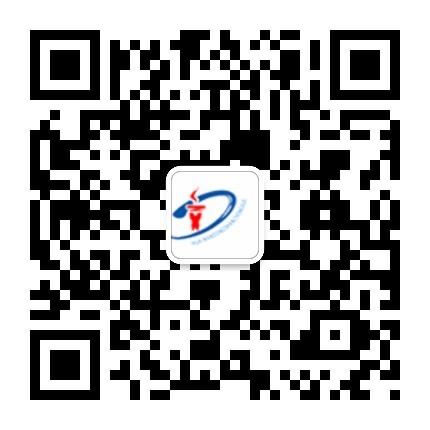 第二步：微信扫描信息登记二维码，登记学生或家长信息（已登记的请跳到下一步）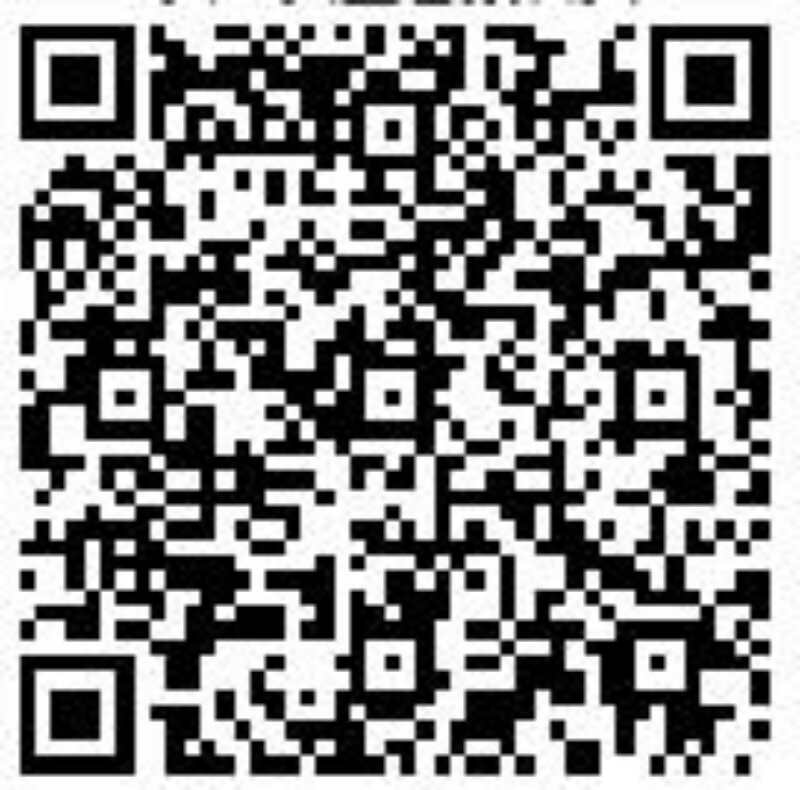 第三步：登记信息两个工作日后在微信智慧校园上收到激活提醒，尝试激活账号，如激活不成功可联系活动工作人员；第四步：激活智慧校园后，进入智慧校园就可以正常使用了，找到班级圈，上传图文发起互动吧。上传日期：即日起至2018年2月26日（农历正月十一）。大赛联系人：朱堃  李康联系电话：5309677  18655476123   18655476981附件2：洞山中学第一届“班级圈”应用大赛实施评分标准具体指标评 价 要 素 与 分 值得分使用率/日均使用率（30分）每日学生、家长、班主任、课任老师使用班级圏上传图文，参与评论点赞等互动的频率。使用人数（30分）在活动期间使用班级圏的总人数。UV /日均UV（20分）UV是unique visitor的简写，是指通过互联网访问、浏览这个班级圈的自然人。独立IP：是指独立用户/独立访客。指访问某个站点或点击某条新闻的不同IP地址的人数，独立IP只记录第一次进入网站的具有独立IP的访问者，假如一台电脑关机了，30分钟后重启，再次访问这个站那就再计算一次ip，在同一天内再次访问该网站则不计数。独立IP访问者提供了一定时间内不同观众数量的统计指标，而没有反应出网站的全面活动。比如你是ADSL拨号上网的，你拨一次号都自动分配一个ip，这样你进入了本站，那就算一个ip，当你断线了而没清理cookie，之后又拨 了一次号，又自动分配到一个ip，你再进来了本站，那么又统计到一个ip，但是UV（独立访客)没有变，因为2次都是你进入了本站。PV /日均PV （20分）PV（page view）即班级圈浏览量，通常是衡量一个网络新闻频道或网站甚至一条网络新闻的主要指标。班级圈浏览数是评价网站流量最常用的指标之一，简称为PV。监测网站PV的变化趋势和分析其变化原因是很多站长定期要做的工作。 Page Views中的Page一般是指普通的html班级圈，也包含php、jsp等动态产生的html内容。来自浏览器的一次html内容请求会被看作一个PV，逐渐累计成为PV总数。合计（100分）